Demande d’affiliation—ToetredingsaanvraagL’entreprise – De ondernemingNom de l’entreprise—Naam van de onderneming…………………………………………………………………………………………………………………………………………………………….Différents Clubs -- Verschillende ClubsClub Affaire (500 €)  Club Art et Culture ( 200 €)  Club Social ( 100€)Forme juridique—Rechtsvorm……………………………. N° d’entreprise—Ondernemingsnummer……………………..........Rue—Straat…………………………………………………….N°--Nr……………………………..Bte—Bus…………………………………………..Code Postal—Postcode………………Ville—Stad…………………………………..Pays—Land……………………………………………….Tél général-Algemeen tel……………………………………………………………………..Fax………………………………………………………..Site web—Website………………………………………………….Secteur d’activité—Activiteitssector………………………………….E-mail général—Algemeen emailadres………………………………………………………………………………………………………………..Représentée par—vertegenwoordigd doorNom—Naam……………………………………………………………… Prénom—Voornaam………………………………………………………Tél—Tel……………………………………………………….E-mail—Emailadres……………………………………………………………………….Souhaite adhérer à la FIDM- Fédérationvan Internationale de la Diaspora Marocaine asbl, en qualité de membre, conformément aux statuts et règlement de celle-ci, disponibles sur (lien).Wenst lid te worden van FIDM- Fédération Internationale de la Diaspora Marocaine vzw, in overeenstemming met statuten en het reglement van deze vereniging, beschikbaar op (lien).L’objectif de la FIDM- Fédération Internationale de la Diaspora Marocaine est d’informer et de mettre en relation les différents acteurs économiques et autres… sous toute réserve sans reconnaissances pré-judiciaire.Het doel van de FIDM- Fédération Internationale de la Diaspora Marocaine is om te informeren ene link de verschillende economische actoren en anderen ... onder elke reserve zonder preliminaire erkenning.Tout membre est libre de se retirer en adressant sa démission au Conseil d’Administration par écrit. Est réputé démissionnaire, le membre qui ne paie pas sa cotisation. Il reste toutefois tenu d’acquitter les cotisations échues restant impayées.Het staat elk lid vrij uit de vereniging te treden door shriftelijk zijn ontslag bij de raad van bestuur in te dienen. Elk lid dat zijn lidmaatshapsgeld niet betaalt, wordt geacht ontslag te nemen. Hij blijft nochtans gehouden de onbetlaad gebleven verstreken bedragen te betalen.        Signature—Handtekening 						Date—Datum IDENTITE BANCAIRENotre Société est experte en: -Onze firma is gespecialiseerd in: Voici ce qu'elle peut apporter aux autres membres: - Hiermee kan zij een meerwaarde geven voor de andere lenden: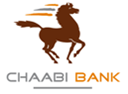                     RELEVE D'IDENTITE BANCAIRE                    RELEVE D'IDENTITE BANCAIRE                    RELEVE D'IDENTITE BANCAIRE                    RELEVE D'IDENTITE BANCAIRE                    RELEVE D'IDENTITE BANCAIRE                    RELEVE D'IDENTITE BANCAIRE                    RELEVE D'IDENTITE BANCAIRE                    RELEVE D'IDENTITE BANCAIRE                    RELEVE D'IDENTITE BANCAIRE                    RELEVE D'IDENTITE BANCAIRE                    RELEVE D'IDENTITE BANCAIRE                    RELEVE D'IDENTITE BANCAIRE                    RELEVE D'IDENTITE BANCAIRE                    RELEVE D'IDENTITE BANCAIRE                    RELEVE D'IDENTITE BANCAIRETitulaireTitulaireTitulaireTitulaireTitulaire NOMFédération International de la Diaspora Marocaine (FIDM)Fédération International de la Diaspora Marocaine (FIDM)Fédération International de la Diaspora Marocaine (FIDM)Fédération International de la Diaspora Marocaine (FIDM)Fédération International de la Diaspora Marocaine (FIDM)Fédération International de la Diaspora Marocaine (FIDM)Fédération International de la Diaspora Marocaine (FIDM)Fédération International de la Diaspora Marocaine (FIDM)Fédération International de la Diaspora Marocaine (FIDM)Fédération International de la Diaspora Marocaine (FIDM)Fédération International de la Diaspora Marocaine (FIDM)Fédération International de la Diaspora Marocaine (FIDM)Fédération International de la Diaspora Marocaine (FIDM)Fédération International de la Diaspora Marocaine (FIDM)Fédération International de la Diaspora Marocaine (FIDM)Fédération International de la Diaspora Marocaine (FIDM)Fédération International de la Diaspora Marocaine (FIDM)Fédération International de la Diaspora Marocaine (FIDM)Fédération International de la Diaspora Marocaine (FIDM)DomiciliationDomiciliationDomiciliationDomiciliationDomiciliation62 Boulevard de MIDI  1000  Bruxelles62 Boulevard de MIDI  1000  Bruxelles62 Boulevard de MIDI  1000  Bruxelles62 Boulevard de MIDI  1000  Bruxelles62 Boulevard de MIDI  1000  Bruxelles62 Boulevard de MIDI  1000  Bruxelles62 Boulevard de MIDI  1000  Bruxelles62 Boulevard de MIDI  1000  Bruxelles62 Boulevard de MIDI  1000  Bruxelles62 Boulevard de MIDI  1000  Bruxelles62 Boulevard de MIDI  1000  Bruxelles62 Boulevard de MIDI  1000  Bruxelles62 Boulevard de MIDI  1000  Bruxelles62 Boulevard de MIDI  1000  Bruxelles62 Boulevard de MIDI  1000  BruxellesRéférences Bancaires Références Bancaires Références Bancaires Références Bancaires Références Bancaires Références Bancaires Références Bancaires Références Bancaires Références Bancaires Références Bancaires Références Bancaires Code BanqueCode BanqueCode BanqueCode BanqueCode Guichet Code Guichet Code Guichet Code Guichet Code Guichet N° de Compte N° de Compte N° de Compte N° de Compte N° de Compte N° de Compte Clé RIB Clé RIB Clé RIB Clé RIB Clé RIB 664016640166401664016640166401664016640166401664-0162163-664-0162163-664-0162163-664-0162163-664-0162163-664-0162163-33333 IBAN IBANBBE216640116216303BIC-ADRESSE SWIFT : BCDMBEBBBIC-ADRESSE SWIFT : BCDMBEBBBIC-ADRESSE SWIFT : BCDMBEBBBIC-ADRESSE SWIFT : BCDMBEBBBIC-ADRESSE SWIFT : BCDMBEBBBIC-ADRESSE SWIFT : BCDMBEBBBIC-ADRESSE SWIFT : BCDMBEBBBIC-ADRESSE SWIFT : BCDMBEBBBIC-ADRESSE SWIFT : BCDMBEBBBIC-ADRESSE SWIFT : BCDMBEBBBIC-ADRESSE SWIFT : BCDMBEBBBIC-ADRESSE SWIFT : BCDMBEBB